Извещение о проведении аукциона на право  заключения договора аренды земельного участка, находящегося  в государственной неразграниченной собственностиАдминистрация Лебедянского муниципального района Липецкой области РФ извещает о проведении открытого аукциона на право заключения договора аренды  земельного участка из категории земель сельскохозяйственного назначения для сельскохозяйственного производства. Организатор аукциона - администрация Лебедянского  муниципального района Липецкой области Российской Федерации.Аукцион проводится в соответствии с п.п. 12 п. 2 ст. 39.6, ст. 39.11, ст. 39.12, ст. 39.18 Земельного кодекса РФ от 25.10.2001 г. № 136-ФЗ, п. 8 ст. 10 Федерального закона РФ от 24.07.2002 года № 101-ФЗ «Об обороте земель сельскохозяйственного назначения»:Основание проведения аукциона – распоряжение администрации Лебедянского муниципального района Липецкой области Российской Федерации «О проведении аукциона на право заключения договора аренды земельного участка с кадастровым номером 48:11:1410301:740 для сельскохозяйственного производства» от 25.01.2019  № 44 р.  	Аукцион является открытым по составу участников и по форме подачи заявок.Участниками аукциона на право заключения договора аренды земельного участка могут являться крестьянские (фермерские) хозяйства и сельскохозяйственные организации, участвующие в программах государственной поддержки в сфере  развития сельского хозяйства, для ведения сельского хозяйства или осуществления иной связанной с сельскохозяйственным производством деятельности.	Дата и время проведения аукциона - 22 марта 2019 года в 14 часов 00 минут по московскому времени.	Место проведения аукциона – г. Лебедянь, ул. Мира, д. 14, каб. №1, тел. 8(47466)5-59-12. Предмет  аукциона Лот:  Право на заключение договора аренды земельного участка с кадастровым номером  48:11:1410301:740, адрес (местоположение): Местоположение установлено относительно ориентира, расположенного в границах участка. Почтовый адрес ориентира: Российская Федерация, Липецкая область, р-н Лебедянский, с/п Ольховский сельсовет, площадью 200000 кв.м.,  относящегося к категории земель сельскохозяйственного назначения, предназначенного для сельскохозяйственного производства. 1.1. Срок договора аренды земельного участка  5 (пять) лет. 1.2. Начальная цена предмета аукциона на право заключения договора аренды земельного участка – 14556  (Четырнадцать тысяч пятьсот пятьдесят шесть  рублей).1.3. «Шаг аукциона» - 436 (Четыреста тридцать шесть) рублей.1.4.  Задаток для участия в аукционе на право заключения договора аренды земельного участка – 2911 (Две тысячи девятьсот одиннадцать) рублей. Ограничение (обременение) права на земельный участок не зарегистрировано.2. Порядок приема заявок на участие в аукционе, внесения и возврата  задатка2.1.  Для участия в аукционе заявители представляют в установленный                                                      в извещении о проведении аукциона срок следующие документы:1) заявка на участие в аукционе по установленной в извещении о проведении аукциона форме с указанием банковских реквизитов счета для возврата задатка (Приложение №1);2) копии документов, удостоверяющих личность заявителя (для граждан);3) надлежащим образом заверенный перевод на русский язык документов о государственной регистрации юридического лица в соответствии с законодательством иностранного государства в случае, если заявителем является иностранное юридическое лицо;4) документы, подтверждающие внесение задатка.             Заявка составляется в двух экземплярах.             Один заявитель вправе подать только одну заявку на участие в аукционе.         Заявки на участие в аукционе, поступившие по истечении срока приема заявок, возвращаются заявителям в день их поступления.      2.2. Заявки  с прилагаемыми к ним документами, указанные в пункте 2.1. настоящего извещения,  принимаются организатором аукциона с 20 февраля 2019 года по адресу:  г. Лебедянь, ул. Мира, дом № 14, каб. № 1   в рабочие дни с 08 часов 00 минут   до 17 часов 00 минут перерыв с 12 часов 00 минут  до 13 часов 00 минут  (время московское)  в выходные и праздничные дни прием заявок не осуществляется.      Прием заявок прекращается в 17 часов 00 минут 18  марта  2019 года.Подведение итогов приема заявок  начиная с 11 часов 00 минут 19 марта      2019 года.       2.3. Заявитель имеет право отозвать принятую организатором аукциона заявку на участие в аукционе до дня окончания срока приема заявок – до 17 часов 00 минут 18  марта 2019 года, уведомив об этом в письменной форме организатора аукциона. Организатор аукциона обязан возвратить заявителю внесенный им задаток в течение трех рабочих дней со дня поступления уведомления об отзыве заявки. В случае отзыва заявки заявителем позднее дня окончания срока приема заявок задаток возвращается в порядке, установленном для участников аукциона.   2.4. Для участия в аукционе претендент вносит задаток в безналичном порядке путем единовременного перечисления  денежных средств в валюте Российской Федерации на счет организатора аукциона:     Реквизиты для перечисления задатка: УФК по Липецкой области (Администрации Лебедянского муниципального района Липецкой области РФ л/с 05463004590), р/с 40302810245253000067 в УФК по Липецкой области, отделение Липецк, г. Липецк, ИНН 4811002246, КПП 481101001, БИК 044206001, ОКТМО 42633101001, КБК 00000000000000000180     Назначение платежа – задаток за участие в аукционе.       Задаток должен поступить по указанным реквизитам не позднее 11  часов 00 минут 19 марта  2019 года.       Представление документов, подтверждающих внесение задатка, признается заключением соглашения о задатке.         2.5. Лицам, участвовавшим в аукционе, но не победившим в нем задатки возвращаются в течение трех рабочих дней со дня подписания протокола о результатах аукциона.    Задаток, внесенный лицом, признанным победителем аукциона, засчитывается  в счет арендной платы.              Задаток, внесенный победителем, либо лицом, единственно подавшим заявку на участие в аукционе, или лицом единственно признанным участником аукциона, и не заключившим в установленном порядке договор аренды земельного участка, вследствие уклонения от заключения договора, не возвращается.3. Порядок проведения аукциона 3.1. Регистрация участников аукциона проводится в день проведения аукциона  в течение 15 минут до начала проведения процедуры аукциона.     3.2. Аукцион  начинается с оглашения наименования предмета аукциона, основных характеристик земельного участка и начальной цены на право заключения договора аренды, «шага аукциона» и порядка проведения аукциона. Участникам аукциона выдаются пронумерованные карточки, которые они поднимают после оглашения начальной цены предмета аукциона (цены лота) и каждой очередной цены в случае, если они готовы заключить договор аренды в соответствии с этой ценой. Каждую последующую цену аукционист назначает путем увеличения текущей цены на «шаг аукциона». После объявления очередной цены аукционист называет номер карточки участника аукциона, который первым поднял карточку,  и указывает на этого участника аукциона. Затем аукционист объявляет следующую цену права на заключение договора аренды в соответствии с «шагом аукциона». При отсутствии участников аукциона, готовых заключить договор аренды в соответствии с названной аукционистом ценой, аукционист повторяет эту цену три раза. Если после троекратного объявления очередной цены ни один из участников аукциона не поднял карточку, аукцион завершается.            3.3. Победителем аукциона признается  участник аукциона, предложивший наибольший размер ежегодной арендной платы за земельный участок и номер карточки которого был назван аукционистом последним.        3.4. По завершению аукциона аукционист объявляет об окончании аукциона, называет цену на право  заключения договора аренды и номер карточки победителя аукциона.           3.5. Протокол о результатах аукциона является документом, удостоверяющим право победителя на заключение договора аренды земельного участка (Приложение 2).        4. Заключительные положения    Все вопросы, касающиеся проведения аукциона,  не нашедшие отражения в настоящем извещении о проведении аукциона, регулируются законодательством Российской Федерации.        Настоящее извещение опубликовано в официальном печатном издании газеты «Липецкая газета» - «Официальный отдел»; в официальном печатном издании Лебедянского муниципального района Липецкой области «Лебедянские Вести».    Извещение о проведении аукциона и проект договора аренды земельного участка размещены по следующим адресам в сети Интернет: www.torgi.gov.ru – официальный сайт РФ для размещения информации                      о проведении торгов;(http://www.lebadm.ru) – официальный сайт администрации Лебедянского муниципального района Липецкой области Российской Федерации. Ознакомиться с правилами проведения аукциона, а также получить необходимые консультации можно в  рабочее время по адресу: 399610, Липецкая обл., г. Лебедянь, ул. Мира, д. № 14, кабинет  № 1, тел.           8(47466)5-59-12.Первый заместитель  главы  администрации Лебедянского муниципального района                                                                     Ю.И. Соболев  Приложение  № 1Форма заявки для участия в аукционе                                                                                                                     Главе  администрации                                                                                                                     Лебедянского  муниципального района                                                                                                      Заявка на участие в аукционе   по продаже земельного участка (или  права на заключение договора аренды земельного  участка) г. Лебедянь                                                                                                                                «___»_________ 2019г.    Заявитель  _______________________________________________________________________(ФИО)действующий на основании __________________________ _______(наименование документа)именуемый далее заявитель, ознакомившись с извещением о проведении аукциона, размещенном на официальном сайте Российской Федерации в сети «Интернет» и опубликованном в газете «Лебедянские вести» », в том числе в  выпуске «Официальный отдел», просит допустить к участию в аукционе по продаже земельного участка (или права на заключение договора аренды земельного участка) из категории земель населённых пунктов, площадью ________кв.м., кадастровый номер ________________________________________предназначенного для _____________________________________, расположенного по адресу ________________________________________________________________________________1. Заявитель обязуется соблюдать порядок проведения аукциона, установленный законодательством РФ и муниципальными правовыми актами Лебедянского района, и выполнять все требования, содержащиеся в извещении о проведении аукциона.2. Заявитель обязуется в случае признания его победителем  аукциона, заключить договор  купли-продажи или договор аренды земельного участка по истечении десяти дней со дня размещения информации о результатах аукциона на официальном сайте Российской Федерации в сети «Интернет».  3. Заявитель предупрежден, что в случае отказа от подписания протокола о проведении итогов аукциона, задаток, внесенный им на счет организатора аукциона в размере _________ руб. считается выплаченной неустойкой и возврату не подлежит.Ф.И.О. заявителя_________________________________________________________________________Адрес заявителя _______________________________________________________________________________________________________________________________________________________________________________________________________________________________________________________Банковские реквизиты заявителя____________________________________________________________________________________________________________________________________________________К заявке прилагаются документы на _____листах  в соответствии с описью. Заявка принята ___час. ____ мин. «____»________201  г. за номером_______ Подпись регистратора_____________Подпись заявителя________________Дата поступления ________________Приложение  № 2ДОГОВОР №АРЕНДЫ ЗЕМЕЛЬНОГО УЧАСТКА(право на заключение которого продано на аукционе) г. Лебедянь                                                                                              _______2019 г.             На основании протокола о результатах аукциона от ______2019 года №__   по продаже права на заключение договора аренды земельного участка  с кадастровым номером _________ площадью _______ кв. м.,  адрес: Российская Федерация, Липецкая область, р-н Лебедянский, относящегося к категории земель сельскохозяйственного назначения, с видом разрешенного использования: для сельскохозяйственного производства,  Администрация Лебедянского муниципального района, именуемая в дальнейшем Арендодатель, в лице главы администрации района______________                           , действующего на основании Устава Лебедянского муниципального района Липецкой области, с одной стороны, и ____________________, именуемый в дальнейшем Арендатор, с другой стороны, именуемые в дальнейшем «Стороны», заключили настоящий договор о нижеследующем:1.Предмет договора       1.1  Арендодатель  предоставляет, а Арендатор принимает в аренду земельный участок из категории земель сельскохозяйственного назначения,   с кадастровым номером_____________, площадью _______кв. м., адрес: Российская Федерация, Липецкая область, р-н Лебедянский,___________, именуемый в дальнейшем Участок, с видом разрешенного использования:   для сельскохозяйственного производства.        1.2. Вид разрешенного использования земельного участка изменению не подлежит.         1.3. Условия настоящего Договора применяются к отношениям, возникшим до заключения Договора.        1.4. Арендодатель подтверждает, что на момент заключения Договора передаваемый Участок не обременен правами третьих лиц.        1.5. Сведения об Участке, изложенные в Договоре и приложениях к нему, являются достаточными для надлежащего использования Участка в соответствии с целями, указанными в Договоре.        1.6. Арендатор несет ответственность перед Арендодателем по исполнению условий настоящего Договора.2. СРОК ДОГОВОРА.          2.1. Срок аренды земельного участка устанавливается с ____ 2019 г. по ____ 20 г.          2.2. Настоящий Договор считается заключенным с момента его государственной регистрации в органе, осуществляющем государственную регистрацию прав. 3. УСЛОВИЯ ПРЕДОСТАВЛЕНИЯ УЧАСТКА.         3.1. Арендные права по земельному участку, указанному в п. 1.1, могут быть внесены в качестве вклада в уставной капитал хозяйственного товарищества или общества, либо паевого взноса в производственный кооператив с письменного согласия Арендодателя.        3.2. Арендодатель передал, а Арендатор принял Участок, указанный в п.1.1 Договора, ___2019 года. Настоящий Договор имеет силу передаточного акта, его подписание Сторонами подтверждает передачу Участка Арендодателем и его принятие Арендатором.        3.3. По истечении срока действия Договора Участок должен быть  возвращен Арендодателю в пятидневный срок с даты прекращения (расторжения) Договора по акту приема-передачи, составленному Арендатором и подписанному Сторонами.        3.4. Арендатор использует Участок в соответствии с особыми условиями, установленными в настоящем Договоре.4. АРЕНДНАЯ ПЛАТА.        4.1. Ежегодный размер арендной платы определен по результатам аукциона и составляет ____ рублей ____ копеек. Арендная плата в размере _____ рублей ___копеек за первый год аренды вносится Арендатором в соответствии с протоколом о результатах аукциона в течение 3 (трех) банковских дней со дня подписания протокола о результатах аукциона.  Начиная с 2019 арендная плата вносится - не позднее 15 ноября текущего года.       4.2. Арендатор вносит арендную плату за пользование Участком в рублях на счет: р/с 40101810200000010006 в отделение Липецк г. Липецк, ИНН 4811002246, КПП 481101001, УФК по Липецкой области (Администрация Лебедянского  муниципального района) БИК 044206001, ОКТМО 42633404,  код  БК 70211105013100000120. В разделе «Назначение платежа» обязательно указывается номер Договора.        4.3.Обязанность Арендатора по внесению арендных платежей считается исполненной с момента поступления денежных средств на счет, указанный в п. 4.2. Договора.        4.4. Не использование Участка Арендатором не может служить основанием невнесения арендной платы.       4.5. В случае передачи Участка в субаренду, размер арендной платы, в пределах срока договора субаренды, определяется в соответствии с законодательством Российской Федерации об оценочной деятельности, но не может быть ниже размера арендной платы по Договору.5. ПРАВА И ОБЯЗАННОСТИ СТОРОН.        5.1. Арендодатель имеет право:        5.1.1. Потребовать расторжения Договора в судебном порядке в случае:использования земельного участка с грубым нарушением правил рационального использования земли, в том числе, если участок используется не в соответствии с его целевым назначением или его использование приводит к существенному снижению плодородия сельскохозяйственных земель или значительному ухудшению экологической обстановки;использования земельного участка, приводящего к его порче;невыполнения обязанностей по рекультивации земель, обязательных мероприятий по улучшению земель и охране почв;невыполнения обязанностей по приведению земель в состояние, пригодное для использования по целевому назначению;неиспользования земельного участка, в указанных целях в течение 3-х лет;не внесения арендной платы, однократно, по истечении установленного настоящим Договором срока платежа;изъятия земельного участка для государственных и муниципальных нужд;нарушений Арендатором других условий Договора, а также в иных случаях, предусмотренных законодательством.         5.1.2. Осуществлять контроль за целевым использованием и охраной земель, предоставленных в аренду.         5.1.3. На беспрепятственный доступ на территорию арендуемого земельного участка с целью его осмотра на предмет соблюдения условий Договора.         5.1.4. Требовать внесения арендной платы за все время, складывающееся с даты приема-передачи, до даты возврата Участка Арендатором в порядке, установленном п. 3.3 Договора.         5.1.5. На возмещение убытков, причиненных ухудшением качества Участка и экологической обстановки в результате хозяйственной деятельности Арендатора, а также по иным основаниям, предусмотренным законодательством Российской Федерации.         5.1.6.  Требовать от Арендатора выполнения условий настоящего Договора.         5.2. Арендодатель обязан:         5.2.1. Выполнять в полном объеме все условия Договора.         5.2.2. Не вмешиваться в хозяйственную деятельность Арендатора.         5.2.3. Письменно, своевременно уведомить Арендатора об изменении реквизитов счетов, указанных в п. 4.2. Договора.         5.3. Арендатор имеет право:         5.3.1. Использовать Участок на условиях, установленных Договором.    5.3.2. Досрочно расторгнуть настоящий Договор, направив не менее чем за шестьдесят календарных дней уведомление Арендодателю о намерении расторгнуть договор с указанием причин расторжения.     5.3.3. Передавать арендуемый Участок в субаренду в пределах срока Договора, с письменного согласия Арендодателя.     5.3.4. В пределах срока Договора передавать свои права и обязанности по Договору третьему лицу (третьим лицам), в том числе отдать арендные права Участка в залог с письменного согласия Арендодателя.          5.4. Арендатор обязан:          5.4.1. Выполнять в полном объеме все условия Договора.          5.4.2. Использовать Участок в соответствии с целью и условиями, установленными Договором.           5.4.3. Своевременно в соответствии с п. 4.1. Договора вносить арендную плату.          5.4.4. Не допускать действий, приводящих к ухудшению качественных характеристик Участка, экологической обстановки на арендуемой территории.           5.4.5. Возместить убытки, причиненные ухудшением качества арендованных земель в результате деятельности Арендатора, либо привлеченных им третьих лиц.          5.4.6. Выполнять требования соответствующих служб в части эксплуатации подземных и наземных коммуникаций, сооружений, дорог, проездов и т.п., и не препятствовать их (коммуникаций) ремонту и обслуживанию.          5.4.7. Самостоятельно или по договору с третьими лицами производить уборку Участка, а также территории, по периметру прилегающей к нему на расстоянии 2-х метров со стороны земель, не находящихся в пользовании иных лиц, и заключить договор на сбор и вывоз бытовых отходов с организацией, предоставляющей такие услуги.          5.4.8. Не препятствовать юридическим лицам, осуществляющим (на основании соответствующего решения уполномоченного органа власти) геодезические, геологоразведочные, землеустроительные и другие исследования и изыскания в проведении этих работ.          5.4.9. Не нарушать права других землепользователей и арендаторов. Не препятствовать третьим лицам – смежным землепользователям, осуществлению своих прав по пользованию и владению этими лицами находящимися у них в пользовании смежными с Арендатором земельными участками.          5.4.10. Обеспечивать Арендодателю (его законным представителям), органам государственного контроля свободный доступ на Участок, на специально выделенные части Участка.          5.4.11. В случае изменения адреса или иных реквизитов в десятидневный срок направить Арендодателю письменное уведомление об этом.          5.4.12. После подписания Договора в течение 30 дней произвести его (их) государственную регистрацию в Управлении Федеральной службы государственной регистрации, кадастра и картографии по Липецкой области.         5.5. Арендодатель и Арендатор имеют иные права и несут иные обязанности, установленные законодательством Российской Федерации.                                                6. ОТВЕТСТВЕННОСТЬ СТОРОН.6.1. В случае невнесения арендной платы в установленный договором или уведомлением срок Арендатор уплачивает неустойку (пеню). Неустойка (пеня) начисляется за каждый календарный день просрочки исполнения обязанности по оплате, начиная со следующего за установленным Договором или уведомлением днем оплаты. Неустойка (пеня) за каждый день просрочки определяется в процентах от неуплаченной суммы платежа. Процентная ставка неустойки (пени) устанавливается в размере одной трехсотой действующей на дату истечения срока очередного платежа, в соответствии с п.п. 4.1 ставки рефинансирования Центрального банка Российской Федерации. Неустойка (пеня) перечисляется на счет, указанный в п. 4.2. настоящего Договора.	6.2. В случае нарушения п. 3.3 Договора Арендатор уплачивает за каждый день просрочки исполнения обязательства неустойку (пеню) в размере 5% процентов арендной платы, указанной в п.4.1 Договора, без учета льгот (при их наличии у Арендатора) по арендной плате за землю.6.3. Уплата неустойки (пени),  не освобождает Арендатора от надлежащего выполнения условий Договора.6.4. Арендатор несет ответственность в размере реального ущерба, понесенного Арендодателем в связи с неисполнением или (и) ненадлежащем исполнением Арендатором обязательств по Договору.6.5. Ответственность Сторон за нарушение обязательств по Договору, вызванных действием обстоятельств непреодолимой силы, регулируется законодательством Российской Федерации.6.6. Ответственность Сторон, не предусмотренная Договором, определяется в соответствии с действующим законодательством Российской Федерации на момент заключения Договора.7. РАССМОТРЕНИЕ СПОРОВ.       7.1. Споры и разногласия, возникшие при реализации Договора, разрешаются путём переговоров. При не достижении согласия заинтересованная сторона вправе обратиться в суд.       7.2. Стороны пришли к соглашению, что споры, возникающие при исполнении настоящего Договора и не урегулированные в добровольном порядке, в соответствии с п. 7.1 Договора, подлежат рассмотрению в Арбитражном суде Липецкой области.8. ИЗМЕНЕНИЕ, ПРЕКРАЩЕНИЕ, РАСТОРЖЕНИЕ ДОГОВОРА.	8.1. Условия Договора могут быть изменены и дополнены только при согласии Сторон в форме дополнительного соглашения, являющегося его неотъемлемой частью и зарегистрированного в установленном порядке.	8.2. Настоящий Договор может быть расторгнут досрочно с момента подписания Сторонами соглашения о расторжении Договора, его регистрации в органе, осуществляющем государственную регистрацию прав на недвижимое имущество и сделок с ним.	8.3. Договор может быть расторгнут по требованию Арендодателя по решению суда на основании и в порядке, установленным гражданским законодательством.	8.4. В случае расторжения Договора в связи с неисполнением обязательств по Договору со стороны Арендатора, либо отказа от исполнения обязательств по Договору со стороны Арендатора, все понесенные затраты, связанные с осуществлением деятельности Арендатора на Участке, Арендатору со стороны Арендодателя компенсации не подлежат.9. ОСОБЫЕ УСЛОВИЯ ДОГОВОРА.	9.1. Арендатор не имеет преимущественного права на заключение на новый срок Договора аренды такого земельного участка без проведения торгов.	9.2. Срок действия договора субаренды не может превышать срок действия Договора.	9.3. При досрочном расторжении Договора договор субаренды Участка прекращает свое действие.                                        10. ЗАКЛЮЧИТЕЛЬНЫЕ ПОЛОЖЕНИЯ.	10.1. Настоящий договор  составлен в трех (трех) экземплярах на русском языке, имеющих одинаковую юридическую силу, по одному для каждой из Сторон и для органа, осуществляющего государственную регистрацию прав не недвижимое имущество и сделок с ним. 11.РЕКВИЗИТЫ И ПОДПИСИ СТОРОН.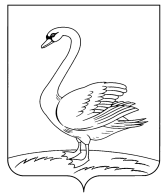                 АДМИНИСТРАЦИЯ  ЛЕБЕДЯНСКОГО                                                       МУНИЦИПАЛЬНОГО РАЙОНА ЛИПЕЦКОЙ ОБЛАСТИ РОССИЙСКОЙ ФЕДЕРАЦИИ399610 г. Лебедянь, ул. Мира ,14 _________________________№________________         АРЕНДОДАТЕЛЬАдминистрация ЛебедянскогоМуниципального района Липецкой области   Российской Федерации          Место нахождения: Липецкая область г. Лебедянь,  ул. Мира, д. 14    М.П._______________(подпись)И.В. АлтуховАРЕНДАТОР М.П._______________(подпись)